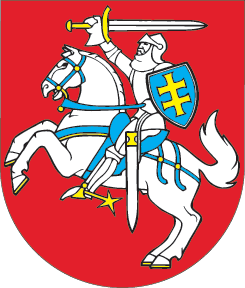 LIETUVOS RESPUBLIKOSMEDICINOS PRAKTIKOS ĮSTATYMO NR. I-1555 2 STRAIPSNIO PAKEITIMOĮSTATYMAS2015 m. birželio 30 d. Nr. XII-1915Vilnius1 straipsnis. 2 straipsnio pakeitimasPakeisti 2 straipsnio 15 dalį ir ją išdėstyti taip:„15. Receptas – sveikatos apsaugos ministro nustatytos formos rašytinis nurodymas vaistininkui, pagal kurį vaistinė paruošia ir (ar) išduoda vaistus, medicinos pagalbos priemones.“2 straipsnis. Įstatymo įsigaliojimasŠis įstatymas įsigalioja 2015 m. liepos 15 d.Skelbiu šį Lietuvos Respublikos Seimo priimtą įstatymą.Respublikos Prezidentė	Dalia Grybauskaitė